APPLICATION TO HOST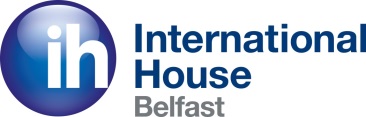 Digital applications should be returned to study@ihbelfast.com FAO JoannaYOUR PREFERENCESYOUR PREFERENCESYOUR PREFERENCESYOUR PREFERENCESYOUR PREFERENCESYOUR PREFERENCESYOUR PREFERENCESGender of student:MaleFemaleEitherAge group:12 - 16* years old (U16s attend Junior schools in July or exceptional groups during the academic year)12 - 16* years old (U16s attend Junior schools in July or exceptional groups during the academic year)12 - 16* years old (U16s attend Junior schools in July or exceptional groups during the academic year)12 - 16* years old (U16s attend Junior schools in July or exceptional groups during the academic year)12 - 16* years old (U16s attend Junior schools in July or exceptional groups during the academic year)Age group:16 - 18* years old16 - 18* years old16 - 18* years old16 - 18* years old16 - 18* years oldAge group:18 - 30 years old 18 - 30 years old 18 - 30 years old 18 - 30 years old 18 - 30 years old Age group:30 and upwards 30 and upwards 30 and upwards 30 and upwards 30 and upwards Age group:Happy with any age!Happy with any age!Happy with any age!Happy with any age!Happy with any age!*Note:  An ACCESS NI is required for caregivers of all under 18’s (junior summer schools AND 16-18 y/o students at main school.)Extra safeguarding measures are in place for these students also. *Note:  An ACCESS NI is required for caregivers of all under 18’s (junior summer schools AND 16-18 y/o students at main school.)Extra safeguarding measures are in place for these students also. *Note:  An ACCESS NI is required for caregivers of all under 18’s (junior summer schools AND 16-18 y/o students at main school.)Extra safeguarding measures are in place for these students also. *Note:  An ACCESS NI is required for caregivers of all under 18’s (junior summer schools AND 16-18 y/o students at main school.)Extra safeguarding measures are in place for these students also. *Note:  An ACCESS NI is required for caregivers of all under 18’s (junior summer schools AND 16-18 y/o students at main school.)Extra safeguarding measures are in place for these students also. *Note:  An ACCESS NI is required for caregivers of all under 18’s (junior summer schools AND 16-18 y/o students at main school.)Extra safeguarding measures are in place for these students also. *Note:  An ACCESS NI is required for caregivers of all under 18’s (junior summer schools AND 16-18 y/o students at main school.)Extra safeguarding measures are in place for these students also. Duration of stay:Short-term Short-term Short-term Short-term Short-term Duration of stay:Long-termLong-termLong-termLong-termLong-termTime of year:Year-roundYear-roundYear-roundYear-roundYear-roundTime of year:Summer only (May - Sept)Summer only (May - Sept)Summer only (May - Sept)Summer only (May - Sept)Summer only (May - Sept)Time of year:Winter only (Oct – Apr) Winter only (Oct – Apr) Winter only (Oct – Apr) Winter only (Oct – Apr) Winter only (Oct – Apr) Nationalities:EuropeEuropeEuropeEuropeEuropeNationalities:AsiaAsiaAsiaAsiaAsiaNationalities:Middle-EastMiddle-EastMiddle-EastMiddle-EastMiddle-EastNationalities:AfricaAfricaAfricaAfricaAfricaPERSONAL REFERENCESPERSONAL REFERENCESPERSONAL REFERENCESPERSONAL REFERENCESAs part of our British Council accreditation criteria, we are required to obtain 2 personal references. Please provide details below of your personal referees (e.g. employer; colleague; friend; neighbour) who would be happy for us to contact them.As part of our British Council accreditation criteria, we are required to obtain 2 personal references. Please provide details below of your personal referees (e.g. employer; colleague; friend; neighbour) who would be happy for us to contact them.As part of our British Council accreditation criteria, we are required to obtain 2 personal references. Please provide details below of your personal referees (e.g. employer; colleague; friend; neighbour) who would be happy for us to contact them.As part of our British Council accreditation criteria, we are required to obtain 2 personal references. Please provide details below of your personal referees (e.g. employer; colleague; friend; neighbour) who would be happy for us to contact them.PERSONAL REFERENCE 1PERSONAL REFERENCE 1PERSONAL REFERENCE 2PERSONAL REFERENCE 2Full name: Full name: Relationship to host:Relationship to host: Phone number:Phone number:Email:Email:YOUR SIGNATUREDATEPRIVACY POLICYAt International House Belfast, we take your privacy very seriously and are committed to protecting the privacy and security of our students and partners. We fully appreciate and respect the importance of data protection and security and to this end, we commit to the following:  • We make sure that we use appropriate security measures to protect your data;  • We make sure that when we collaborate with another organisation to provide a service for us, they too have appropriate security measures; • We collect and use your details only if we have your permission;  • We make sure that our students and clients know exactly what information we will collect and how we will use it;  • We will use personal information only for the purpose for which it was originally collected, and we will make sure we delete it once it is no longer required.